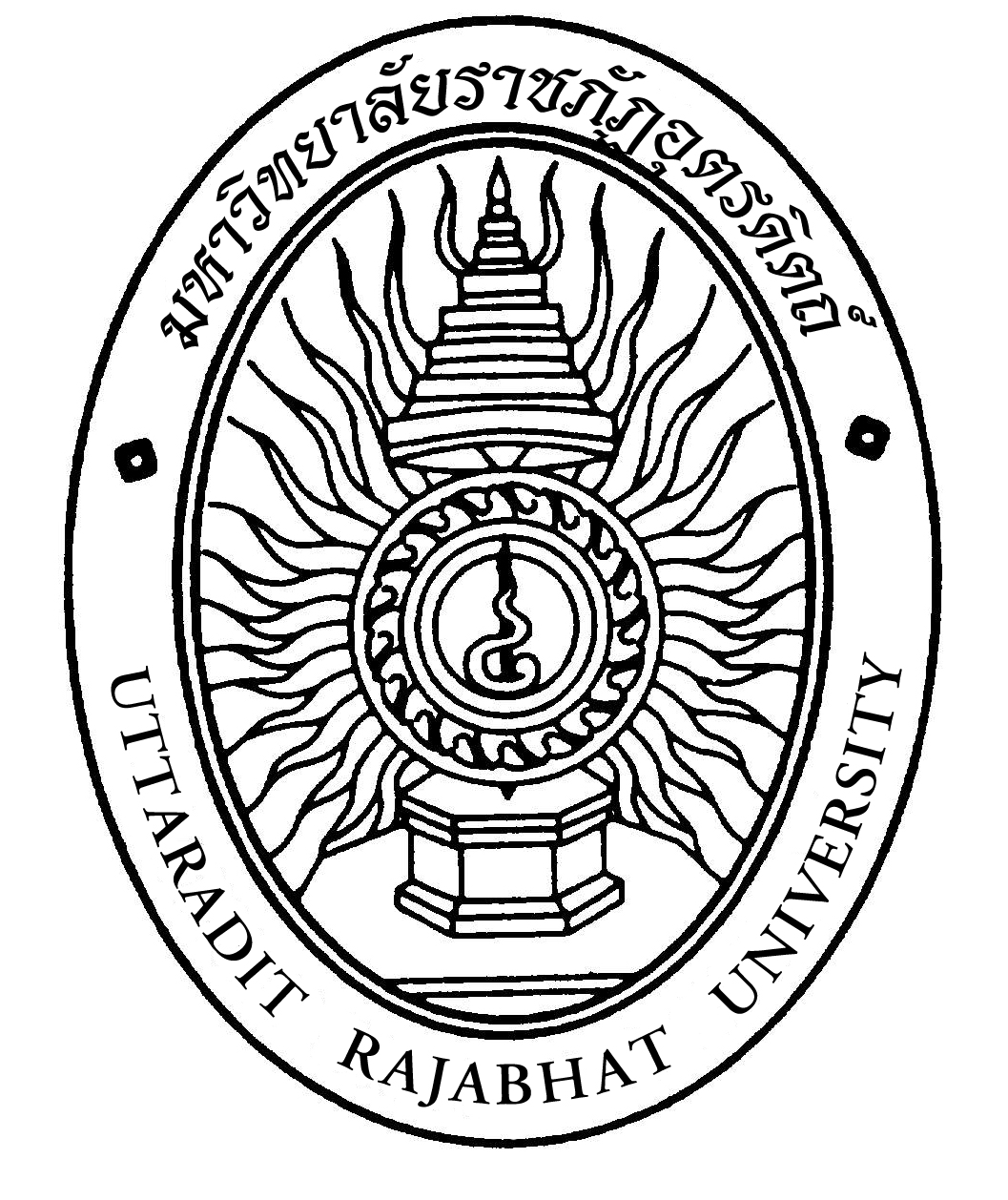 แบบแสดงความจำนงขอรับรางวัลผลงานทางวิชาการของบุคลากรมหาวิทยาลัยราชภัฏอุตรดิตถ์							 วันที่........................................................................................... เรื่อง  ขอรับรางวัลผลงานทางวิชาการเรียน  อธิการบดีมหาวิทยาลัยราชภัฏอุตรดิตถ์	ข้าพเจ้า........................................................................................................สังกัดคณะ.............................................................มีความประสงค์ขอรับรางวัลตามประกาศมหาวิทยาลัยฯ เรื่อง อัตรารางวัลผลงานทางวิชาการสำหรับบุคลากรของมหาวิทยาลัย พ.ศ. ๒๕๕๗ ดังนี้รวมเป็นเงินทั้งสิ้น.................................... บาท (.......................................................................................................................)  พร้อมกันนี้ได้แนบใบรับรองและเอกสารอ้างอิงประกอบการพิจารณามาด้วย จำนวน...................................แผ่นจึงเรียนมาเพื่อโปรดพิจารณา                                              ลงชื่อ..................................................................ผู้ขอรับรางวัล		                                                               (...................................................................)ผลงานทางวิชาการประเภทงานคิดริเริ่มสร้างสรรค์ระดับจำนวน(ชื่อเรื่อง)ชื่อเรื่องละ(บาท)จำนวนเงิน(บาท)ได้รับการประเมินจากคณะกรรมการของมหาวิทยาลัยผ่าน๑๐,๐๐๐ชนะการประกวดรางวัลชนะเลิศโดยมีผู้ร่วมเข้าประกวดอย่างน้อย ๕ รายชาติ๒๐,๐๐๐ชนะการประกวดรางวัลชนะเลิศโดยมีผู้ร่วมเข้าประกวดอย่างน้อย ๕ รายนานาชาติ๔๐,๐๐๐รวมเป็นเงินทั้งสิ้นรวมเป็นเงินทั้งสิ้นรวมเป็นเงินทั้งสิ้นรวมเป็นเงินทั้งสิ้นรวมเป็นเงินทั้งสิ้นผลงานทางวิชาการประเภทบทความวิชาการ จำนวน(ชื่อเรื่อง)ชื่อเรื่องละ(บาท)จำนวนเงิน(บาท)ตีพิมพ์ในวารสารวิชาการที่ปรากฏในฐานข้อมูล TCI๒,๕๐๐ตีพิมพ์ในวารสารวิชาการระดับชาติที่มีชื่อปรากฏในประกาศของ สมศ.๕,๐๐๐ตีพิมพ์ในวารสารวิชาการระดับนานาชาติที่มีชื่อปรากฏในประกาศของ สมศ.๗,๕๐๐๐ตีพิมพ์ในวารสารวิชาการระดับนานาชาติที่ปรากฏในฐานข้อมูลการจัดอันดับวารสาร SJR๑๐,๐๐๐ตีพิมพ์ในวารสารวิชาการระดับนานาชาติที่มีชื่อปรากฏอยู่ในฐานข้อมูลสากล ISI๑๐,๐๐๐ตีพิมพ์ในวารสารวิชาการระดับนานาชาติที่มีชื่อปรากฏอยู่ในฐานข้อมูลสากล Scopus๑๐,๐๐๐รวมเป็นเงินทั้งสิ้นรวมเป็นเงินทั้งสิ้นรวมเป็นเงินทั้งสิ้นรวมเป็นเงินทั้งสิ้นผลงานทางวิชาการประเภทบทความวิจัย จำนวน(ชื่อเรื่อง)ชื่อเรื่องละ(บาท)จำนวนเงิน(บาท)ตีพิมพ์ในวารสารวิชาการที่ปรากฏในฐานข้อมูล TCI๑,๕๐๐ตีพิมพ์ในวารสารวิชาการระดับชาติที่มีชื่อปรากฏในประกาศของ สมศ.๓,๐๐๐ตีพิมพ์ในวารสารวิชาการระดับนานาชาติที่มีชื่อปรากฏในประกาศของ สมศ.๕,๐๐๐ตีพิมพ์ในวารสารวิชาการระดับนานาชาติที่ปรากฏในฐานข้อมูลการจัดอันดับวารสาร SJR๘,๐๐๐ตีพิมพ์ในวารสารวิชาการระดับนานาชาติที่มีชื่อปรากฏอยู่ในฐานข้อมูลสากล ISI๘,๐๐๐ตีพิมพ์ในวารสารวิชาการระดับนานาชาติที่มีชื่อปรากฏอยู่ในฐานข้อมูลสากล Scopus๘,๐๐๐รวมเป็นเงินทั้งสิ้นรวมเป็นเงินทั้งสิ้นรวมเป็นเงินทั้งสิ้นรวมเป็นเงินทั้งสิ้น